EVENT REQUEST FOR PROPOSAL TEMPLATE EXAMPLE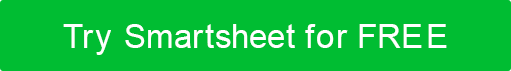 UPCOMING EVENT Illuminate SummitIlluminate SummitIlluminate SummitIlluminate SummitIlluminate SummitIlluminate SummitRFP RELEASE DATE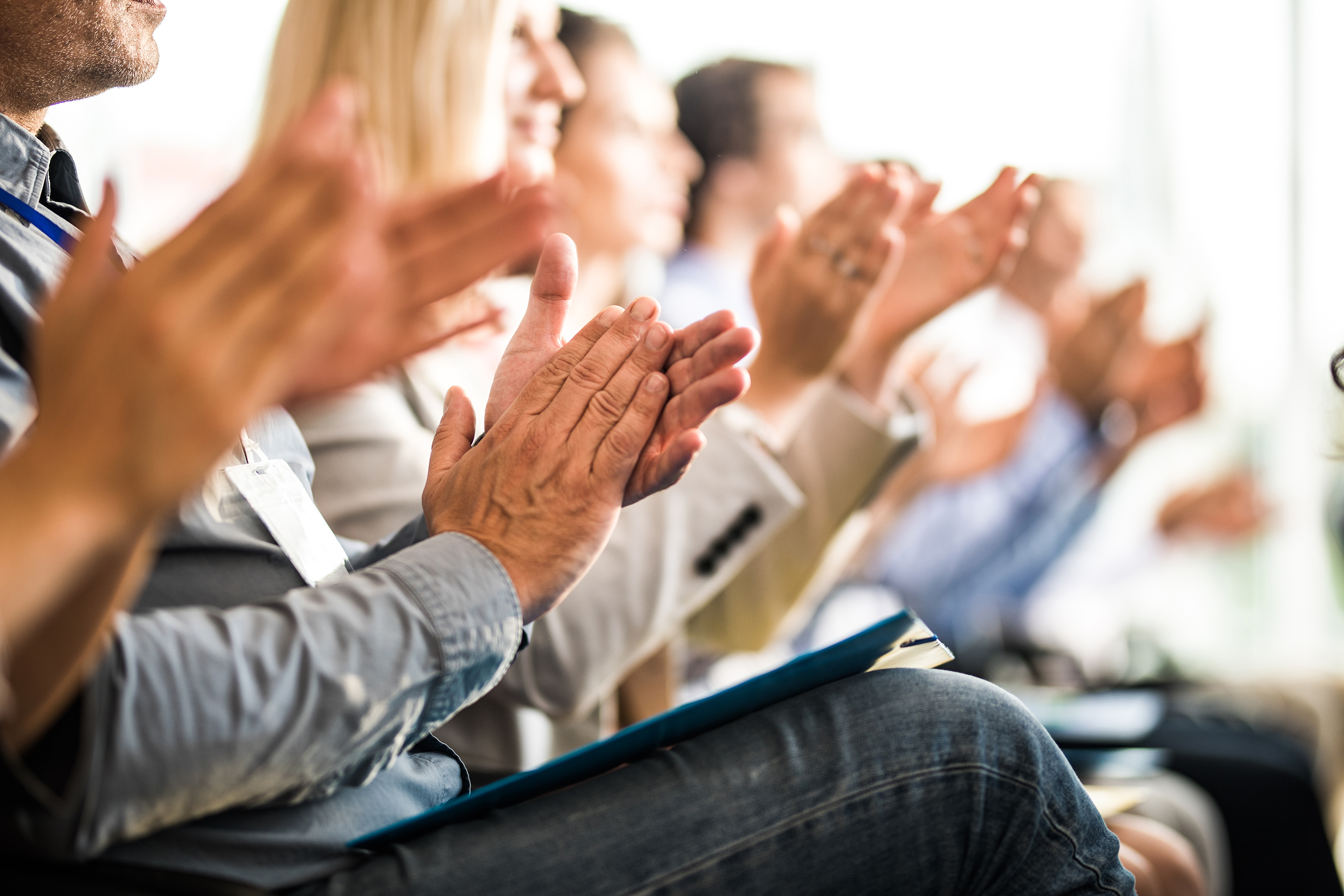 MM/DD/YYMM/DD/YYMM/DD/YYMM/DD/YYMM/DD/YYMM/DD/YYPREPARED BYHenry McNealHenry McNealHenry McNealHenry McNealHenry McNealHenry McNealABOUT OUR EVENTWe are delighted to release this Request for Proposal (RFP) on behalf of BrightLight Events, a leading event management company. This RFP aims to solicit proposals from qualified vendors capable of providing comprehensive event services for the upcoming "Illuminate Summit," an industry-leading conference focused on innovation and technology in renewable energy.We are delighted to release this Request for Proposal (RFP) on behalf of BrightLight Events, a leading event management company. This RFP aims to solicit proposals from qualified vendors capable of providing comprehensive event services for the upcoming "Illuminate Summit," an industry-leading conference focused on innovation and technology in renewable energy.We are delighted to release this Request for Proposal (RFP) on behalf of BrightLight Events, a leading event management company. This RFP aims to solicit proposals from qualified vendors capable of providing comprehensive event services for the upcoming "Illuminate Summit," an industry-leading conference focused on innovation and technology in renewable energy.We are delighted to release this Request for Proposal (RFP) on behalf of BrightLight Events, a leading event management company. This RFP aims to solicit proposals from qualified vendors capable of providing comprehensive event services for the upcoming "Illuminate Summit," an industry-leading conference focused on innovation and technology in renewable energy.We are delighted to release this Request for Proposal (RFP) on behalf of BrightLight Events, a leading event management company. This RFP aims to solicit proposals from qualified vendors capable of providing comprehensive event services for the upcoming "Illuminate Summit," an industry-leading conference focused on innovation and technology in renewable energy.We are delighted to release this Request for Proposal (RFP) on behalf of BrightLight Events, a leading event management company. This RFP aims to solicit proposals from qualified vendors capable of providing comprehensive event services for the upcoming "Illuminate Summit," an industry-leading conference focused on innovation and technology in renewable energy.EVENT INFORMATIONEVENT INFORMATIONPROJECT SCOPEPROJECT SCOPEPROJECT SCOPE•	Event Name: Illuminate Summit 20XX•	Event Date: October 10-12, 20XX•	Event Duration: Three days•	Event Location: The Grandiose Convention Center•	Expected Number of Attendees: Anticipated attendance of approximately 800 delegates from across the renewable energy sector.•	Event Name: Illuminate Summit 20XX•	Event Date: October 10-12, 20XX•	Event Duration: Three days•	Event Location: The Grandiose Convention Center•	Expected Number of Attendees: Anticipated attendance of approximately 800 delegates from across the renewable energy sector.•	Event Name: Illuminate Summit 20XX•	Event Date: October 10-12, 20XX•	Event Duration: Three days•	Event Location: The Grandiose Convention Center•	Expected Number of Attendees: Anticipated attendance of approximately 800 delegates from across the renewable energy sector.•	Event Name: Illuminate Summit 20XX•	Event Date: October 10-12, 20XX•	Event Duration: Three days•	Event Location: The Grandiose Convention Center•	Expected Number of Attendees: Anticipated attendance of approximately 800 delegates from across the renewable energy sector.We are seeking proposals for the following event services:1.	Catering Services: Gourmet catering for breakfast, lunch, and refreshments throughout the event.2.	Audiovisual Equipment: State-of-the-art AV equipment for keynote presentations, workshops, and panel discussions.3.	Entertainment: Evening reception entertainment suitable for an audience of industry professionals.4.	Event Decor and Theming: Unique and innovative theming and decor in line with renewable energyWe are seeking proposals for the following event services:1.	Catering Services: Gourmet catering for breakfast, lunch, and refreshments throughout the event.2.	Audiovisual Equipment: State-of-the-art AV equipment for keynote presentations, workshops, and panel discussions.3.	Entertainment: Evening reception entertainment suitable for an audience of industry professionals.4.	Event Decor and Theming: Unique and innovative theming and decor in line with renewable energyWe are seeking proposals for the following event services:1.	Catering Services: Gourmet catering for breakfast, lunch, and refreshments throughout the event.2.	Audiovisual Equipment: State-of-the-art AV equipment for keynote presentations, workshops, and panel discussions.3.	Entertainment: Evening reception entertainment suitable for an audience of industry professionals.4.	Event Decor and Theming: Unique and innovative theming and decor in line with renewable energyWe are seeking proposals for the following event services:1.	Catering Services: Gourmet catering for breakfast, lunch, and refreshments throughout the event.2.	Audiovisual Equipment: State-of-the-art AV equipment for keynote presentations, workshops, and panel discussions.3.	Entertainment: Evening reception entertainment suitable for an audience of industry professionals.4.	Event Decor and Theming: Unique and innovative theming and decor in line with renewable energyWe are seeking proposals for the following event services:1.	Catering Services: Gourmet catering for breakfast, lunch, and refreshments throughout the event.2.	Audiovisual Equipment: State-of-the-art AV equipment for keynote presentations, workshops, and panel discussions.3.	Entertainment: Evening reception entertainment suitable for an audience of industry professionals.4.	Event Decor and Theming: Unique and innovative theming and decor in line with renewable energyWe are seeking proposals for the following event services:1.	Catering Services: Gourmet catering for breakfast, lunch, and refreshments throughout the event.2.	Audiovisual Equipment: State-of-the-art AV equipment for keynote presentations, workshops, and panel discussions.3.	Entertainment: Evening reception entertainment suitable for an audience of industry professionals.4.	Event Decor and Theming: Unique and innovative theming and decor in line with renewable energyWe are seeking proposals for the following event services:1.	Catering Services: Gourmet catering for breakfast, lunch, and refreshments throughout the event.2.	Audiovisual Equipment: State-of-the-art AV equipment for keynote presentations, workshops, and panel discussions.3.	Entertainment: Evening reception entertainment suitable for an audience of industry professionals.4.	Event Decor and Theming: Unique and innovative theming and decor in line with renewable energyREQUIREMENTS AND EXPECTATIONSREQUIREMENTS AND EXPECTATIONSREQUIREMENTS AND EXPECTATIONSREQUIREMENTS AND EXPECTATIONSREQUIREMENTS AND EXPECTATIONSWe expect vendors to align their proposals with the summit's overarching theme of sustainability. Creativity and innovation in service delivery that resonates with our audience's values will be highly appreciated.We expect vendors to align their proposals with the summit's overarching theme of sustainability. Creativity and innovation in service delivery that resonates with our audience's values will be highly appreciated.We expect vendors to align their proposals with the summit's overarching theme of sustainability. Creativity and innovation in service delivery that resonates with our audience's values will be highly appreciated.We expect vendors to align their proposals with the summit's overarching theme of sustainability. Creativity and innovation in service delivery that resonates with our audience's values will be highly appreciated.We expect vendors to align their proposals with the summit's overarching theme of sustainability. Creativity and innovation in service delivery that resonates with our audience's values will be highly appreciated.We expect vendors to align their proposals with the summit's overarching theme of sustainability. Creativity and innovation in service delivery that resonates with our audience's values will be highly appreciated.We expect vendors to align their proposals with the summit's overarching theme of sustainability. Creativity and innovation in service delivery that resonates with our audience's values will be highly appreciated.We expect vendors to align their proposals with the summit's overarching theme of sustainability. Creativity and innovation in service delivery that resonates with our audience's values will be highly appreciated.We expect vendors to align their proposals with the summit's overarching theme of sustainability. Creativity and innovation in service delivery that resonates with our audience's values will be highly appreciated.We expect vendors to align their proposals with the summit's overarching theme of sustainability. Creativity and innovation in service delivery that resonates with our audience's values will be highly appreciated.We expect vendors to align their proposals with the summit's overarching theme of sustainability. Creativity and innovation in service delivery that resonates with our audience's values will be highly appreciated.SUBMISSION GUIDELINESSUBMISSION GUIDELINES•	Submission Deadline: June 30•	Preferred Submission Method: Email submissions to Procurement Manager•	Contact Information for Inquiries: For any queries, please contact Sarah Johnson, Procurement Manager, at (555) 123-4567.•	Submission Deadline: June 30•	Preferred Submission Method: Email submissions to Procurement Manager•	Contact Information for Inquiries: For any queries, please contact Sarah Johnson, Procurement Manager, at (555) 123-4567.•	Submission Deadline: June 30•	Preferred Submission Method: Email submissions to Procurement Manager•	Contact Information for Inquiries: For any queries, please contact Sarah Johnson, Procurement Manager, at (555) 123-4567.•	Submission Deadline: June 30•	Preferred Submission Method: Email submissions to Procurement Manager•	Contact Information for Inquiries: For any queries, please contact Sarah Johnson, Procurement Manager, at (555) 123-4567.•	Submission Deadline: June 30•	Preferred Submission Method: Email submissions to Procurement Manager•	Contact Information for Inquiries: For any queries, please contact Sarah Johnson, Procurement Manager, at (555) 123-4567.•	Submission Deadline: June 30•	Preferred Submission Method: Email submissions to Procurement Manager•	Contact Information for Inquiries: For any queries, please contact Sarah Johnson, Procurement Manager, at (555) 123-4567.•	Submission Deadline: June 30•	Preferred Submission Method: Email submissions to Procurement Manager•	Contact Information for Inquiries: For any queries, please contact Sarah Johnson, Procurement Manager, at (555) 123-4567.•	Submission Deadline: June 30•	Preferred Submission Method: Email submissions to Procurement Manager•	Contact Information for Inquiries: For any queries, please contact Sarah Johnson, Procurement Manager, at (555) 123-4567.•	Submission Deadline: June 30•	Preferred Submission Method: Email submissions to Procurement Manager•	Contact Information for Inquiries: For any queries, please contact Sarah Johnson, Procurement Manager, at (555) 123-4567.•	Submission Deadline: June 30•	Preferred Submission Method: Email submissions to Procurement Manager•	Contact Information for Inquiries: For any queries, please contact Sarah Johnson, Procurement Manager, at (555) 123-4567.•	Submission Deadline: June 30•	Preferred Submission Method: Email submissions to Procurement Manager•	Contact Information for Inquiries: For any queries, please contact Sarah Johnson, Procurement Manager, at (555) 123-4567.SELECTION CRITERIASELECTION CRITERIAProposals will be evaluated based on:•	Experience: Demonstrated expertise in delivering event services for industry-focused conferences.•	Pricing: Competitive and transparent pricing aligned with service offerings.•	References: Positive client references and feedback from similar events.•	Alignment with Event Theme: Creativity and innovation in proposing services aligned with sustainability.Proposals will be evaluated based on:•	Experience: Demonstrated expertise in delivering event services for industry-focused conferences.•	Pricing: Competitive and transparent pricing aligned with service offerings.•	References: Positive client references and feedback from similar events.•	Alignment with Event Theme: Creativity and innovation in proposing services aligned with sustainability.Proposals will be evaluated based on:•	Experience: Demonstrated expertise in delivering event services for industry-focused conferences.•	Pricing: Competitive and transparent pricing aligned with service offerings.•	References: Positive client references and feedback from similar events.•	Alignment with Event Theme: Creativity and innovation in proposing services aligned with sustainability.Proposals will be evaluated based on:•	Experience: Demonstrated expertise in delivering event services for industry-focused conferences.•	Pricing: Competitive and transparent pricing aligned with service offerings.•	References: Positive client references and feedback from similar events.•	Alignment with Event Theme: Creativity and innovation in proposing services aligned with sustainability.Proposals will be evaluated based on:•	Experience: Demonstrated expertise in delivering event services for industry-focused conferences.•	Pricing: Competitive and transparent pricing aligned with service offerings.•	References: Positive client references and feedback from similar events.•	Alignment with Event Theme: Creativity and innovation in proposing services aligned with sustainability.Proposals will be evaluated based on:•	Experience: Demonstrated expertise in delivering event services for industry-focused conferences.•	Pricing: Competitive and transparent pricing aligned with service offerings.•	References: Positive client references and feedback from similar events.•	Alignment with Event Theme: Creativity and innovation in proposing services aligned with sustainability.Proposals will be evaluated based on:•	Experience: Demonstrated expertise in delivering event services for industry-focused conferences.•	Pricing: Competitive and transparent pricing aligned with service offerings.•	References: Positive client references and feedback from similar events.•	Alignment with Event Theme: Creativity and innovation in proposing services aligned with sustainability.Proposals will be evaluated based on:•	Experience: Demonstrated expertise in delivering event services for industry-focused conferences.•	Pricing: Competitive and transparent pricing aligned with service offerings.•	References: Positive client references and feedback from similar events.•	Alignment with Event Theme: Creativity and innovation in proposing services aligned with sustainability.Proposals will be evaluated based on:•	Experience: Demonstrated expertise in delivering event services for industry-focused conferences.•	Pricing: Competitive and transparent pricing aligned with service offerings.•	References: Positive client references and feedback from similar events.•	Alignment with Event Theme: Creativity and innovation in proposing services aligned with sustainability.Proposals will be evaluated based on:•	Experience: Demonstrated expertise in delivering event services for industry-focused conferences.•	Pricing: Competitive and transparent pricing aligned with service offerings.•	References: Positive client references and feedback from similar events.•	Alignment with Event Theme: Creativity and innovation in proposing services aligned with sustainability.Proposals will be evaluated based on:•	Experience: Demonstrated expertise in delivering event services for industry-focused conferences.•	Pricing: Competitive and transparent pricing aligned with service offerings.•	References: Positive client references and feedback from similar events.•	Alignment with Event Theme: Creativity and innovation in proposing services aligned with sustainability.BUDGET INFORMATIONBUDGET INFORMATION•	Budget Range: $150,000 - $200,000•	Budget Constraints: Prioritization of sustainable practices within the allocated budget.•	Budget Range: $150,000 - $200,000•	Budget Constraints: Prioritization of sustainable practices within the allocated budget.•	Budget Range: $150,000 - $200,000•	Budget Constraints: Prioritization of sustainable practices within the allocated budget.•	Budget Range: $150,000 - $200,000•	Budget Constraints: Prioritization of sustainable practices within the allocated budget.•	Budget Range: $150,000 - $200,000•	Budget Constraints: Prioritization of sustainable practices within the allocated budget.•	Budget Range: $150,000 - $200,000•	Budget Constraints: Prioritization of sustainable practices within the allocated budget.•	Budget Range: $150,000 - $200,000•	Budget Constraints: Prioritization of sustainable practices within the allocated budget.•	Budget Range: $150,000 - $200,000•	Budget Constraints: Prioritization of sustainable practices within the allocated budget.•	Budget Range: $150,000 - $200,000•	Budget Constraints: Prioritization of sustainable practices within the allocated budget.•	Budget Range: $150,000 - $200,000•	Budget Constraints: Prioritization of sustainable practices within the allocated budget.•	Budget Range: $150,000 - $200,000•	Budget Constraints: Prioritization of sustainable practices within the allocated budget.TERMS AND CONDITIONSTERMS AND CONDITIONSPlease refer to the attached document outlining terms, conditions, and legal requirements pertinent to the event services RFP.Please refer to the attached document outlining terms, conditions, and legal requirements pertinent to the event services RFP.Please refer to the attached document outlining terms, conditions, and legal requirements pertinent to the event services RFP.Please refer to the attached document outlining terms, conditions, and legal requirements pertinent to the event services RFP.Please refer to the attached document outlining terms, conditions, and legal requirements pertinent to the event services RFP.Please refer to the attached document outlining terms, conditions, and legal requirements pertinent to the event services RFP.Please refer to the attached document outlining terms, conditions, and legal requirements pertinent to the event services RFP.Please refer to the attached document outlining terms, conditions, and legal requirements pertinent to the event services RFP.Please refer to the attached document outlining terms, conditions, and legal requirements pertinent to the event services RFP.Please refer to the attached document outlining terms, conditions, and legal requirements pertinent to the event services RFP.Please refer to the attached document outlining terms, conditions, and legal requirements pertinent to the event services RFP.PROPOSAL FORMATPROPOSAL FORMAT•	Introduction: Company overview and expertise in event services.•	Services Offered: Detailed service offerings aligned with sustainability goals.•	Pricing: Clear pricing structure for the proposed services.•	References: Client testimonials and case studies related to similar events.•	Introduction: Company overview and expertise in event services.•	Services Offered: Detailed service offerings aligned with sustainability goals.•	Pricing: Clear pricing structure for the proposed services.•	References: Client testimonials and case studies related to similar events.•	Introduction: Company overview and expertise in event services.•	Services Offered: Detailed service offerings aligned with sustainability goals.•	Pricing: Clear pricing structure for the proposed services.•	References: Client testimonials and case studies related to similar events.•	Introduction: Company overview and expertise in event services.•	Services Offered: Detailed service offerings aligned with sustainability goals.•	Pricing: Clear pricing structure for the proposed services.•	References: Client testimonials and case studies related to similar events.•	Introduction: Company overview and expertise in event services.•	Services Offered: Detailed service offerings aligned with sustainability goals.•	Pricing: Clear pricing structure for the proposed services.•	References: Client testimonials and case studies related to similar events.•	Introduction: Company overview and expertise in event services.•	Services Offered: Detailed service offerings aligned with sustainability goals.•	Pricing: Clear pricing structure for the proposed services.•	References: Client testimonials and case studies related to similar events.•	Introduction: Company overview and expertise in event services.•	Services Offered: Detailed service offerings aligned with sustainability goals.•	Pricing: Clear pricing structure for the proposed services.•	References: Client testimonials and case studies related to similar events.•	Introduction: Company overview and expertise in event services.•	Services Offered: Detailed service offerings aligned with sustainability goals.•	Pricing: Clear pricing structure for the proposed services.•	References: Client testimonials and case studies related to similar events.•	Introduction: Company overview and expertise in event services.•	Services Offered: Detailed service offerings aligned with sustainability goals.•	Pricing: Clear pricing structure for the proposed services.•	References: Client testimonials and case studies related to similar events.•	Introduction: Company overview and expertise in event services.•	Services Offered: Detailed service offerings aligned with sustainability goals.•	Pricing: Clear pricing structure for the proposed services.•	References: Client testimonials and case studies related to similar events.•	Introduction: Company overview and expertise in event services.•	Services Offered: Detailed service offerings aligned with sustainability goals.•	Pricing: Clear pricing structure for the proposed services.•	References: Client testimonials and case studies related to similar events.EVALUATION PROCESSEVALUATION PROCESS•	Review Process: Rigorous evaluation by the procurement team and event managers.•	Timelines: Vendor selection and contract finalization by August 15.•	Review Process: Rigorous evaluation by the procurement team and event managers.•	Timelines: Vendor selection and contract finalization by August 15.•	Review Process: Rigorous evaluation by the procurement team and event managers.•	Timelines: Vendor selection and contract finalization by August 15.•	Review Process: Rigorous evaluation by the procurement team and event managers.•	Timelines: Vendor selection and contract finalization by August 15.•	Review Process: Rigorous evaluation by the procurement team and event managers.•	Timelines: Vendor selection and contract finalization by August 15.•	Review Process: Rigorous evaluation by the procurement team and event managers.•	Timelines: Vendor selection and contract finalization by August 15.•	Review Process: Rigorous evaluation by the procurement team and event managers.•	Timelines: Vendor selection and contract finalization by August 15.•	Review Process: Rigorous evaluation by the procurement team and event managers.•	Timelines: Vendor selection and contract finalization by August 15.•	Review Process: Rigorous evaluation by the procurement team and event managers.•	Timelines: Vendor selection and contract finalization by August 15.•	Review Process: Rigorous evaluation by the procurement team and event managers.•	Timelines: Vendor selection and contract finalization by August 15.•	Review Process: Rigorous evaluation by the procurement team and event managers.•	Timelines: Vendor selection and contract finalization by August 15.CONTACT INFORMATIONCONTACT INFORMATIONFor inquiries related to the Illuminate Summit RFP, please contact: Sarah Johnson, Procurement Manager, at (555) 123-4567.For inquiries related to the Illuminate Summit RFP, please contact: Sarah Johnson, Procurement Manager, at (555) 123-4567.For inquiries related to the Illuminate Summit RFP, please contact: Sarah Johnson, Procurement Manager, at (555) 123-4567.For inquiries related to the Illuminate Summit RFP, please contact: Sarah Johnson, Procurement Manager, at (555) 123-4567.For inquiries related to the Illuminate Summit RFP, please contact: Sarah Johnson, Procurement Manager, at (555) 123-4567.For inquiries related to the Illuminate Summit RFP, please contact: Sarah Johnson, Procurement Manager, at (555) 123-4567.For inquiries related to the Illuminate Summit RFP, please contact: Sarah Johnson, Procurement Manager, at (555) 123-4567.For inquiries related to the Illuminate Summit RFP, please contact: Sarah Johnson, Procurement Manager, at (555) 123-4567.For inquiries related to the Illuminate Summit RFP, please contact: Sarah Johnson, Procurement Manager, at (555) 123-4567.For inquiries related to the Illuminate Summit RFP, please contact: Sarah Johnson, Procurement Manager, at (555) 123-4567.For inquiries related to the Illuminate Summit RFP, please contact: Sarah Johnson, Procurement Manager, at (555) 123-4567.ATTACHMENTS AND APPENDICESATTACHMENTS AND APPENDICESATTACHMENTS AND APPENDICES•	Venue floor plans•	Event schedule overview•	Sample event theming ideas•	Venue floor plans•	Event schedule overview•	Sample event theming ideas•	Venue floor plans•	Event schedule overview•	Sample event theming ideas•	Venue floor plans•	Event schedule overview•	Sample event theming ideas•	Venue floor plans•	Event schedule overview•	Sample event theming ideas•	Venue floor plans•	Event schedule overview•	Sample event theming ideas•	Venue floor plans•	Event schedule overview•	Sample event theming ideas•	Venue floor plans•	Event schedule overview•	Sample event theming ideas•	Venue floor plans•	Event schedule overview•	Sample event theming ideas•	Venue floor plans•	Event schedule overview•	Sample event theming ideas•	Venue floor plans•	Event schedule overview•	Sample event theming ideasDISCLAIMERAny articles, templates, or information provided by Smartsheet on the website are for reference only. While we strive to keep the information up to date and correct, we make no representations or warranties of any kind, express or implied, about the completeness, accuracy, reliability, suitability, or availability with respect to the website or the information, articles, templates, or related graphics contained on the website. Any reliance you place on such information is therefore strictly at your own risk.